Lydia Baptist Church 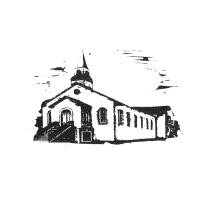 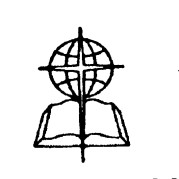 P.O. Box 59, Newry SC 29665           Website: www.lydiabaptist.org                      Pastor:  Brian M. Goss 864-784-6407 Cell 882-8942 Office                                     February 23, 2020Deacon of the Week: Matt SheehanSunday School 9:30 a.m.     Wednesday Night Service 7:00 p.m. Morning Worship Service 10:30 a.m. Prelude 	      Musicians Welcome and Announcements                                               Invocation 	 Worship through Song 	 Worship GOD with His Tithes and our Offerings      Special Music  	 	 Altar Prayer Message in Song 	 	 Fellowship time  Message           	“Sin and Salvation”					                      Rev Brian M Goss                                                         	                           Scripture: Romans 6:23	InvitationDiscipleship Training 5:30 p.m.  Sunday Night Service 6:30 p.m.                            Sunday Night Service Prelude                                                                                                Musicians Welcome and Announcements                                         Invocation                          Worship through Song 	 Worship GOD with His Tithes and our Offerings 	 Special Music  	  Message            “What Sin Is”					     Rev Brian M Goss	                            Scripture: 1 John 3:4, Matthew 13:41-42; Mark 8:36; 1 John 5:10InvitationWeekly tithes needed - $2,500 Last Week’s tithes -  $2798ENTER TO WORSHIP – DEPART TO SERVE 	Welcome To Our Guests 	 We welcome all those who visit with us today and invite you to come and worship with us again.    You have come to a place of worship where you can enjoy a fresh fellowship and experience the freedom to enjoy yourself.  Open your heart, relax, and allow God to refresh your spirit.Please members, visitors, and guest, fill out your C.A.R.E. card and turn it in at the end of the service to the ushers.C.A.R.E. Meeting – The E. committee will meet at 6:00 p.m. for the C.A.R.E. meeting this Wednesday. Shoeboxes- don’t forget to pick up items for the shoeboxes.  We will be working on them throughout the year. There is a list of suggested items on the table at the water fountain.Choir Practice-after the evening service.Free Yard Sale-we are taking up donations for our next free yard sale. Please place items in the room behind Pastor Brian’s office.Our Daily Rest Donations-we need paper towels, toilet paper, napkins, and tissues. These items will go to benefit the homeless shelter. Fundraiser Meal-has been canceled.Scripture:	 Title: OPPORTUNITIES FOR MINISTRY Children’s Church/Nursery (am & pm)                           Today: Stacey Jenkins and Emily Young                  Next week: Wes and Maranda HarvellTellers        Today: Wes Harvell and Matt SheehanNext week: Gene Meredith and Jimmy BroomeGreeters Today: Harold Holmes and Randy AllsepNext week: Bruce Rogers and Matt SheehanDeacon of the Week Today: Matt SheehanNext week: Harold HolmesIF YOU CANNOT SERVE AS SCHEDULED, PLEASE ARRANGE FOR SOMEONE TO SERVE IN YOUR PLACE Lydia Baptist Church Prayer List          February 23, 2020 Nursing Home and Shut-ins: Lois Murphy, Martha Stephens, Ann Butts, Mattie Evatt, Bud and Myrtle Pace, Howard McGuffin, Leonard Hightower, Lillie and Rudolph Nimmons Members Ill or Recupperating at Home: Candy and Brady Baka, The Harrison family, Bud Hughes, Sheryl Meredith, Ralph and Clara Looney, Rita Taylor, Frank and Gladys Evatt, The Sosby family,  Gayle Tannery, Molly and Colt Tannery and Carter, Bruce and Joann Rogers, Moe Hightower,   Harold and Brenda Holmes, Shell Thomas, Regina Bond, Randy Bond, Donny and Nancy Arnold, Carole Ann Goss, Julie McKenzie, Bob McCall, Lorraine Drew, Janet Medlin, Margie Rogers, Melissa Sheehan, Marilyn Allsep, Larry Taylor, Catherine Kay, Cindy Hightower, Patsy Lynch, Joyce McCall, Glenda Jenkins, Carol Sheehan, Brian Goss, Stacey JenkinsOther Needs-   Roger Norwood, Bee Evatt, Charlie Simmons, David Goss, Nathan and Brooke Stanley, Dean Broome, Jimmy Goss, Evelyn Pelfrey, Opiyo Megri, Wanda Mitchell, Mary Arnold, Avis Moss, Sandra Black, Chennelle Warren, Rev Cordell Godwin, Jared Sluder, Dan Sheehan, Noah Mills, Lois Burrel, Harper Slevin, Brandon Goss, Taylor Goss, Cole Popham, Kenneth Williams, Austin Powell, Ruth Clark, Gerald Blackwell, Charlie Ponper, Olivia McKenzie, Rodney Bond, Adger Owens, Sheila Ridley, Betty Bearden, Allie Tannery, Mike Baumgarner, Robert McClure, Greg Worley, Darrell Hightower, Jenny King, Christine Williams, Susan Brown, Bobby Adams, Edna Moody, Jeff Satterfield, Lynn Griffin, LeAnn and Amber Freeman, Scott Orr, Randy McJunkin, Joe Orr, Cathy Broome, Brandy Buckner, Robbie Mason, Tommy Pilgrim, Darrell Eades, CJ Wilson, Charles Vinson, Donnie Guthrie, Frank and Audrey Rogers, Don Kidd, Sandy Cunningham, Talmage Rholetter, Israiah Blassingame, Steve Minihan, Larry Meredith, Bell Buckner, James Harrison, Sandy Mason, Charles Chambers, Crystal Harrison, Donny Looney, Dan Monk, Hugh Clark, Mary Sanders, Graham Ridley, Tommy and Elaine Price, Crystal Harvin, Linda Burrell, The lost and backslidden, Revival, Missionaries, Radio Ministry, All schools, staff, and students, selling of the church property, nation, troops, and leaders, law enforcement, emergency personnel.Sympathy-The Goss family. The Clark family. The Richardson family.  